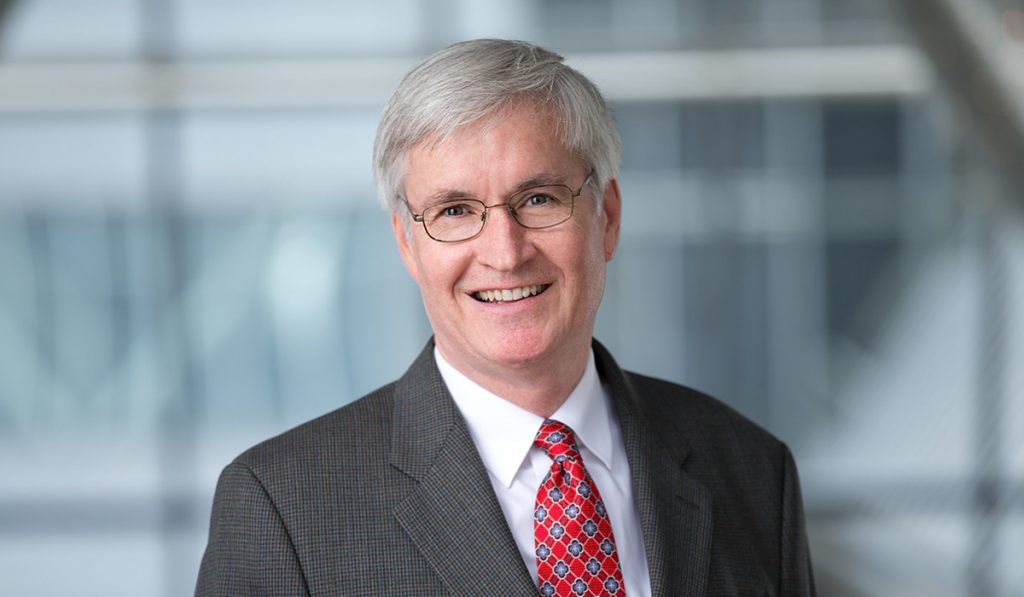 PARTNER
Portland Office
503.473.0853
john.vandenberg@klarquist.com


EDUCATIONJ.D., Order of the Coif, New York University School of Law, 1983B.S.E., cum laude in Mechanical and Aerospace Engineering, Princeton University, 1979

ADMISSIONSOregon, 1989
Washington, 2006
U.S. Patent and Trademark Office, 1984 (Reg. No. 31,312)
U.S. Supreme Court
U.S. Court of Appeals for the Federal, Second, Fifth, Ninth, and Eleventh Circuits
U.S. Court of Federal Claims
U.S. District Court for the Eastern District of Michigan
U.S. District Court for the District of Oregon
U.S. District Court for the Eastern District of Texas
U.S. District Court for the Western District Washington

PRACTICE AREASLitigation
Post-Grant USPTO Proceedings

TECHNOLOGY AREASSoftware & Internet Technology
John D. VandenbergFor 33 years, John has been litigating patents around the country for technology clients including Microsoft, SAP, eBay, Nautilus, and Mentor Graphics.Supreme Court and Courts of Appeals: John has argued a dozen appeals before the Court of Appeals for the Federal Circuit. He successfully argued before the Supreme Court of the United States in Nautilus, Inc. v. Biosig Instruments, Inc., No. 13-369, for rejection of the Federal Circuit’s “insolubly ambiguous” and “amenable to construction” test for enforcing the Patent Act’s mandate that patent claims “particularly point [ ] out and distinctly claim [ ]” the patent’s invention.Court Trials: John has first-chair tried patent infringement suits, copyright infringement suits, trademark infringement suits, and product-configuration trade dress suits. Most recently, he and a team at Klarquist obtained an $8.42 Million jury verdict in a false advertising action.PTAB Trials: John has been lead counsel in Patent Office trial proceedings.Patent-Law Training and Advocacy: Since 2004, John has been the primary editor of an extensive summary of substantive defenses and related strategies in patent infringement suits, posted at patentdefenses.klarquist.com. He speaks throughout the nation on patent law, district-court patent litigation, PTAB patent trials, and patent appellate practice. He emphasizes untraditional approaches to successfully defending against a patent infringement suit while improving the law and patent system in the process. To the same end, he has authored many Amici briefs in the U.S. Supreme Court and the Federal Circuit on behalf of scores of technology companies and associations.John joined Klarquist in 1989 as an associate and became partner in 1991.Professional ExperiencePratt & Whitney AircraftEast Hartford, ConnecticutEngineer, jet engine developmentProfessional ActivitiesVice Chair, Federal Circuit Bar Association, PTAB–TTAB CommitteeFormer Vice Chair, Federal Circuit Bar Association, Patent and Trademark Office CommitteeBoard of Directors (President), Seattle Intellectual Property American Inn of CourtHonors & Awards2008 – 2018 The Best Lawyers in America©, Portland, OR, IP Litigation and Patent Litigation2012, 2013, and 2016 The Best Lawyers in America©, Portland, OR, Patent Litigation Lawyer of the Year2011, 2012, and 2015 The Best Lawyers in America©, Portland, OR, IP Litigation Lawyer of the Year2006 – 2017 Oregon Super Lawyers®2010 – 2018 Ranked in Chambers USA, Oregon, Intellectual Property2014 – 2017 IAM Patent 1000: The World’s Leading Patent Professionals2014, 2015 IP Stars, Managing IP Magazine2014 BTI Client Service All-StarRepresentative CasesBiosig Instruments, Inc. v. Nautilus, Inc. No. 13-369 (S. Ct.): Argued before the United States Supreme Court to reject the Federal Circuit’s lenient standard for definiteness. The Supreme Court unanimously held that the standard for definiteness applied by the Federal Circuit was too liberal. And it articulated that patent claims are indefinite if “read in light of the specification delineating the patent, and the prosecution history, fail to inform, with reasonable certainty, those skilled in the art about the scope of the invention.”  The asserted patent involved heart rate monitor technology.Synopsys, Inc. v. Mentor Graphics, Inc., Case No. 12-cv-06467 (N.D. Cal.): Represented EDA company in competitor multi-patent litigation. Argued and won partial summary judgment of patent invalidity under Section 101.  Metasearch Systems, LLC v. Priceline.com, Travelocity.com, Expedia, Orbitz, & American Express, Case Nos. 12-cv-01188, 12-cv-01189, 12-cv-1190, 12-cv-01191, 12-cv-01223, 12-cv-01225 (D. Del.): Defended group of on-line travel companies against seven patents related to metasearching. Successfully argued Covered Business Method patent review trials instituted by the Patent Trial & Appeal Board, which found all claims unpatentable, resulting in dismissal of the lawsuit.A Pty LTD v. eBay, et al., Case No. 15-cv-00155 (W.D. Tex.): Represented eBay on case involving email communication systems.  The complaint was dismissed on a Rule 12 motion, as the Court found the asserted patent invalid as claiming unpatentable subject matter, under Section 101.Grupo Bimbo S.A.B. de C.V., et al. v. Snak King Corp., et al., Case No. 13-cv-02147 (C.D. Cal.): Defended Snak King against large Mexican corporation asserting trademarks, trade dress, and patents related to rolled tortilla chips. After Snak King won claim construction on key patent claim terms and after Court held hearing on certain trademark issues, parties reached favorable settlement.Realtime Data LLC d/b/a IXO v. SAP America, Inc., Sybase, Hewlett-Packard, & Dell, Case No. 15-cv-00469 (E.D. Tex.): Defending SAP and Hewlett-Packard in multi-patent case involving data compression.Big Baboon Inc. v. Hewlett-Packard, et al., Case No. 09-cv-01198 (C.D. Cal.): Representing Hewlett-Packard in multi-defendant multi-patent case involving database systems for end-to-end B2B commerce. Litigation was stayed after Klarquist filed reexaminations on both patents.Research Corporation Technologies v. Microsoft Corp., Case No. 01-cv-0658 (D. Ariz.): Defended Microsoft against six asserted patents regarding halftoning technology, including at trial.Anascape Ltd. v. Microsoft Corp., et al., Case No. 06-cv-00158 (E.D. Tex.): Represented Microsoft in multi-patent litigation involving Xbox® game controllers, winning partial stay pending reexams and partial summary judgment of non-infringement and no willful infringement (see 2008 WL 7182476).Sklar v. Microsoft Corp., Case No. 06-cv-00007 (E.D. Tex.): Defended Microsoft in case relating to Windows® operating system user interface features.Network Commerce v. Microsoft Corp., Case Nos. 01-cv-01991, 04-1445 (W.D. Wash., Fed. Cir.): Led defense team for Microsoft and won summary judgment of non-infringement regarding patents relating to online media distribution. Successfully defended the summary judgment win on appeal. See 422 F.3d 1353 (Fed. Cir. 2005).